FOR IMMEDIATE RELEASEJULY 10TH MARKS TWENTY YEARS SINCE THE RELEASE OF COLDPLAY’S DEBUT ALBUM, ‘PARACHUTES’ THE NUMBER ONE ALBUM HAS SOLD OVER 13 MILLION COPIES WORLDWIDE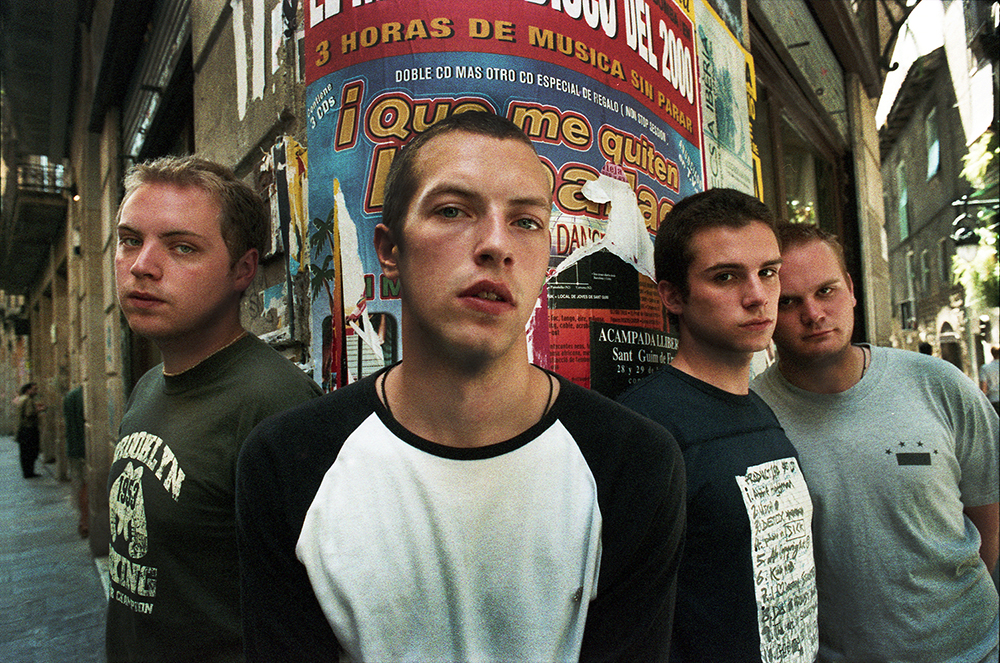 Today, July 10th, marks twenty years since Coldplay released their debut album, ‘Parachutes’. The multi-platinum number one album has since sold over 13 million copies worldwide.‘Parachutes’ includes the band’s first major hit  ‘Yellow’ - the song that launched the band on the international stage, as well as ‘Shiver’, ‘Trouble’ and ‘Don’t Panic.’  To mark the album's 20th anniversary, the videos for its four singles have been restored to HD quality.Click here to watch. 
In 2001, following the release of ‘Parachutes’, the band were nominated for five BRIT Awards, winning both Best British Album and Best British Group. The band have gone on to win Best British Album three times and Best British Group four times, alongside a host of other awards. Parachutes was described by Rolling Stone as ‘a work of real transcendence’ and by Melody Maker as a “masterpiece”.  NME declared 'It's incredible this is a debut album.' The track-listing for Parachutes is as follows – Don’t PanicShiverSpiesSparksYellowTroubleParachutesHigh SpeedWe Never ChangeEverything’s Not Lost (Hidden track: Life Is For Living)For more information please contact:Sheila Richman sheila.richman@atlanticrecords.comTed Sullivan ted.sullivan@atlanticrecords.com